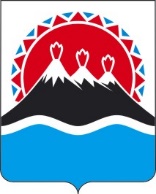 П О С Т А Н О В Л Е Н И ЕГУБЕРНАТОРА КАМЧАТСКОГО КРАЯ                  г. Петропавловск-КамчатскийВ соответствии с постановлением Губернатора Камчатского края от 29.09.2020 № 178 "Об изменении структуры исполнительных органов государственной власти Камчатского края" ПОСТАНОВЛЯЮ:1. Внести в приложение к постановлению Губернатора Камчатского края от 23.03.2015 № 27 "Об  утверждении Положения об оплате труда работников государственных органов Камчатского края, замещающих должности, не являющиеся должностями государственной гражданской службы Камчатского края" следующие изменения:1) в части 4 после строки""дополнить строкой следующего содержания:"";2) в пункте 5) части 5 после строки""дополнить строкой следующего содержания:"".2. Настоящее постановление вступает в силу через 10 дней после дня его официального опубликования.Пояснительная запискак проекту постановления Губернатора Камчатского края"О внесении изменения в приложение к постановлению Губернатора Камчатского края от 23.03.2015 № 27 "Об утверждении Положения об оплате труда работников государственных органов Камчатского края, замещающих должности, не являющиеся должностями государственной гражданской службы Камчатского края"   Проект постановления Губернатора Камчатского края "О внесении изменения в приложение к постановлению Губернатора Камчатского края от 23.03.2015 № 27 "Об  утверждении Положения об оплате труда работников государственных органов Камчатского края, замещающих должности, не являющиеся должностями государственной гражданской службы Камчатского края" подготовлен в связи с постановлением Губернатора Камчатского края от 29.09.2020 № 178 "Об изменении структуры исполнительных органов государственной власти Камчатского края".Согласно постановлению Губернатора Камчатского края от 29.09.2020 № 178 «Об изменении структуры исполнительных органов государственной власти Камчатского края» с 18 января 2021 года Министерство территориального развития Камчатского края реорганизовано в форме присоединения к нему Администрации Корякского округа и переименовано в Министерство по делам местного самоуправления и развитию Корякского округа Камчатского края (далее – Министерство). Вновь образованному Министерству переданы полномочия присоединяемой Администрации Корякского округа. Исходя из переданных Министерству полномочий, после завершения организационных и кадровых мероприятий на территории всех муниципальных районов Корякского округа будут осуществлять служебную деятельность представители Министерства, в полномочия которых войдет широкий спектр вопросов в том числе, по контролю за ходом исполнения решений, принимаемых Губернатором, Правительством и исполнительными органами государственной власти Камчатского края в отношении муниципальных образований Корякского округа, а также оказание жителям консультационной и иной методической помощи по вопросам реализации прав граждан на осуществление местного самоуправления.Данный проект постановления Губернатора Камчатского края 25 января 2021 года размещен на Едином портале проведения независимой антикоррупционной экспертизы и общественного обсуждения проектов нормативных правовых актов Камчатского края для проведения независимой антикоррупционной экспертизы в срок до 03 февраля 2021 года. Проект постановления не подлежит оценке регулирующего воздействия в соответствии с постановлением Правительства Камчатского края от 06.06.2013 № 233-П "Об утверждении Порядка проведения оценки регулирующего воздействия проектов нормативных правовых актов Камчатского края и экспертизы нормативных правовых актов Камчатского края".На реализацию данного проекта постановления Губернатора Камчатского края в 2021 году дополнительных финансовых средств не потребуется.[Дата регистрации]№[Номер документа]О внесении изменений в приложение к постановлению Губернатора Камчатского края от 23.03.2015 № 27 "Об утверждении Положения об оплате труда работников государственных органов Камчатского края, замещающих должности, не являющиеся должностями государственной гражданской службы Камчатского края"Ведущий специалист, ведущий бухгалтер, ведущий эксперт5 712Представитель Министерства на территории муниципального района (городского округа)5 712Ведущий специалист, ведущий бухгалтер, ведущий эксперт2,65Представитель Министерства на территории муниципального района (городского округа)2,65Губернатор Камчатского края[горизонтальный штамп подписи 1]В.В. Солодов